В начале декабря 2017 года на Всероссийском собрании под названием «Форум Добровольцев» Президент России объявил 2018 год – годом волонтера и добровольца.Тем самым, государством признается важная роль добровольцев и волонтеров в жизни страны. Кто же они такие, волонтеры и добровольцы?Это люди, которые абсолютно безвозмездно и на добровольной основе занимается общественной работой, принося пользу людям и государству. Неоценимую помощь оказывают волонтеры в поиске пропавших людей. Кроме заботы о человечестве в их ведомстве и забота о братьях наших меньших.Добровольцы создают приюты для животных и работают в них абсолютно бесплатно, заботятся о природе, чистоте наших лесов, озер, парков, рек и морей.Это люди, которые любят страну, любят человечество и хотят сделать жизнь на планете Земля лучше. Они действуют не «по указке», а от чистого сердца!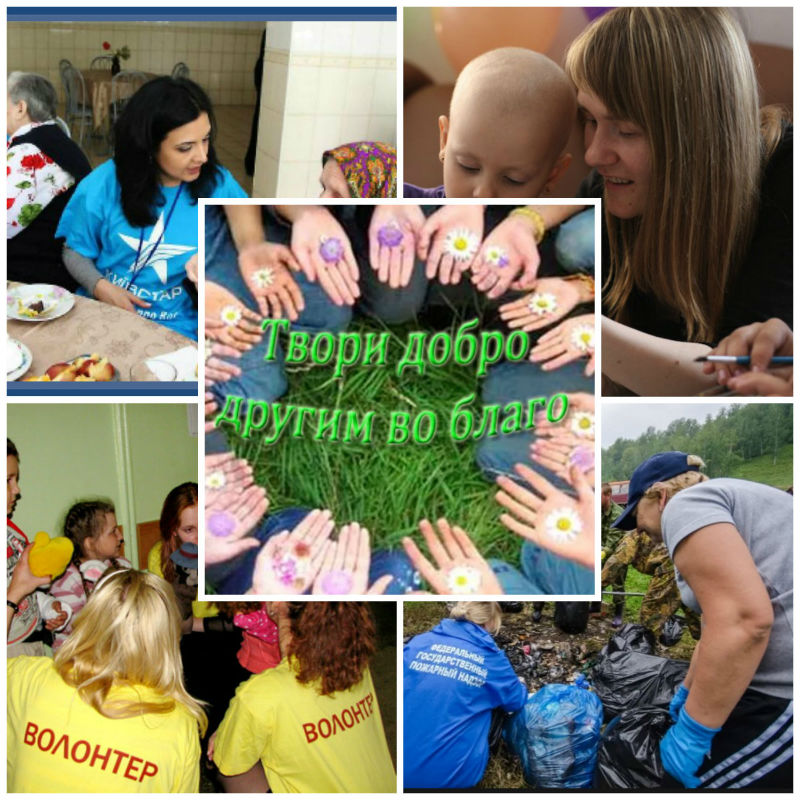 